Teden 3  6. 4. – 10. 4. 2020                            PONEDELJEK, 6. 4. 2020OSNOVNA ŠOLA ANTONA MARTINA SLOMŠKA                                   Lidija Lenarčič 4. aUrnik: MAT, TJA, SLJ, NIT, ŠPO MATEMATIKA:Ponedeljek, 6. 4. 2020     Pisno množenje z enim prehodomPreberi nalogo.Mama je v trgovini kupila tri vrečke bonbonov. V vsaki vrečki je bilo 24 bonbonov.  Koliko je bilo vseh bonbonov?R: 24 ∙ 3 = (20 + 4) ∙ 3 = 20 ∙ 3 + 4 ∙ 3 = 60 + 12 = 72O: Vseh bonbonov je bilo 72.Zdaj pa računajmo pisno.1.korak:2.korak:Ponovimo: Zapis v zvezek:Napiši naslov Pisno množenje s prehodom in datum. Nato zapiši besedilno nalogo in račun. Ne pozabi: piši vsako števko in znak v svoj kvadratek, črto je enako riši ob ravnilu.Mama je v trgovini kupila tri vrečke bonbonov. V vsaki vrečki je bilo 24 bonbonov.  Koliko je bilo vseh bonbonov?O: Vseh bonbonov je bilo  72.In še ena naloga. Najprej preberi.Če je prvi faktor 82, drugi pa 2, koliko je zmnožek?Računajmo pisno:Prepiši besedilo in račun.Če je prvi faktor 82, drugi pa 2, koliko je zmnožek?O: Zmnožek je 164.Reševanje v sdz. Najprej odpri SDZ na str. 40 in 41 ter v celoti preberi obe zgornji nalogi. Nato pa prečrtaj in obkroži, kot vidiš na sliki. Enako naredi tudi na str. 41.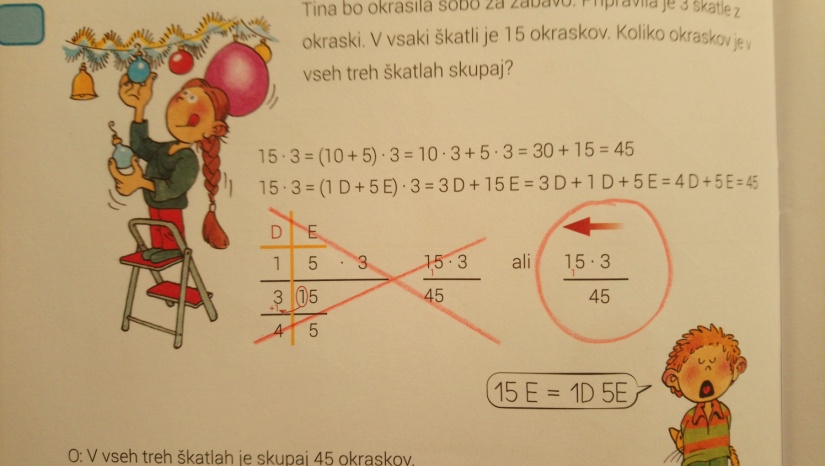 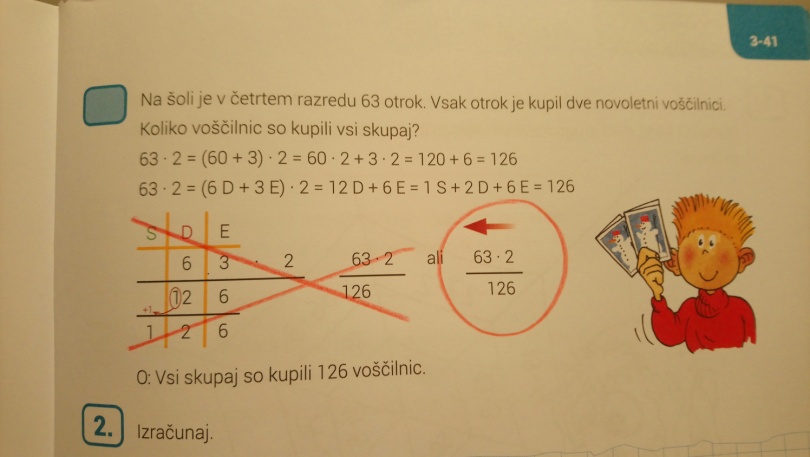 Reši naloge: SDZ str.40/1 in 41/2. Prečrtaj, kot vidiš na sliki.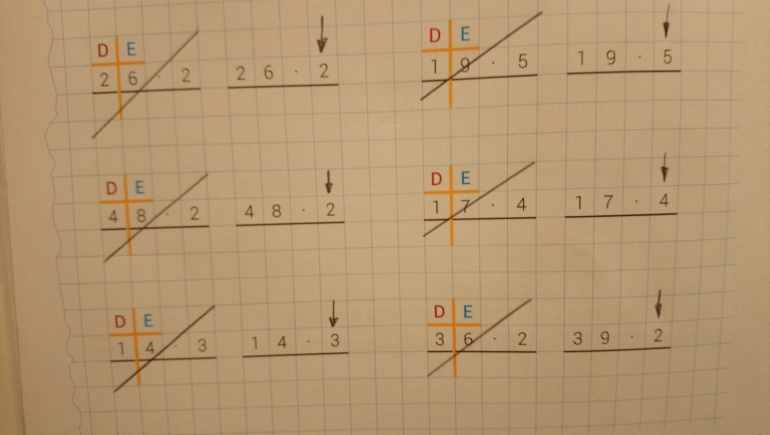 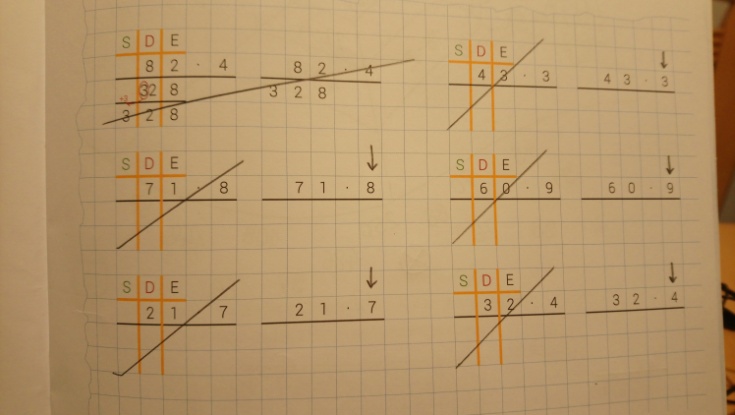 SLOVENŠČINA:Ponedeljek, 6. 4. 2020    H. Christian Andersen: Grdi račekSpoznaj Andersena in njegova dela. Preberi kratek življenjepis avtorja in si oglej fotografije in našteta dela.Hans Christian AndersenOtroštvo in mladostHans Christian se je rodil 2. aprila 1805 v danskem otoškem mestu Odense.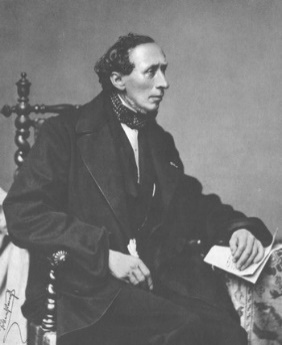 Hans Christian je bil edinec. Njegov oče je bil čevljar in mati perica. Čeprav so bili revni, je imel na otroštvo lepe spomine.V šolo ni rad hodil, raje se je zabaval z lutkami, s katerimi je uprizarjal prave predstave na vrtu pred hišo. Zanje je sam izdelal oblačila in tudi zato je njegova mati pričakovala, da bo postal krojač. Nekaj časa je zares delal kot krojaški vajenec, a ta poklic ga ni nikoli zares pritegnil.Nekaj let po očetovi smrti je Andersen kot štirinajstlenik sklenil slediti svojim sanjam in odpotoval v Kopenhagen. Tam je opravil avdicijo za sprejem v zbor Danskega kraljevega gledališča, saj je imel čudovit tenor, a glas se mu je kmalu spremenil. Poskušal se je tudi kot plesalec, a pri višini približno 185 centimetrov za to ni imel pravih možnosti.Kopenhagen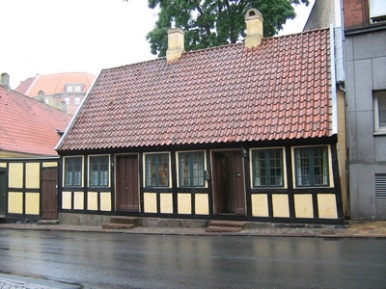 Vzporedno se je šolal s šolnino, ki jo je prispevala država, vendar se v šolskih klopeh ni nikoli dobro počutil. Ker je ves čas pisal, kar se da blizu pogovornemu izražanju, se njegova dela tudi po poldrugem stoletju berejo presenetljivo sveže, medtem ko dela njegovih sodobnikov zvenijo okorno in nezanimivo. Dela: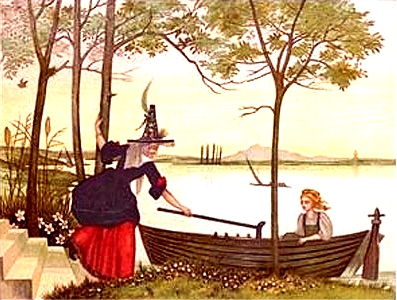 Napisal je številne gledališke igre in librete, potopise, pesmi, krajša in daljša prozna dela, kar tri življenjepise o sebi in vsaj kot pesnik je še vedno zelo cenjen v svoji domovini, toda tisto, kar zares šteje, so njegove pravljice.Napisal jih je 168 del. Med njimi: Ajda, Bedak Jurček, Bezgova mamka, Cesarjeva nova oblačila, Cesarjev slavček, Deklica z vžigalicami, Divji labodi, Grdi raček, Hranilnik, Kraljična na zrnu graha, Lan, Leteči kovček, Mala morska deklica, Palčica, Pastirica in dimnikar..,Pero in črnilnik, Snežna kraljica, Stanovitni kositrni vojak, Stara cestna svetilka, Svinjski pastir, Škrat in trgovec, Vžigalnik, Zaročenca, Zlatolaska in trije medvedi.Hans Andersen zasebnoNa svoji razgibani življenjski poti se je Andersen srečal in prijateljeval s številnimi kronanimi glavami, ki so ga nagradile z različnimi pestižnimi odlikovanji. Kot zanimivost lahko dodamo, da je Andersen ogromno potoval in se dvakrat peljal tudi skozi Ljubljano.Umrl  je 4. avgusta 1875. Andersenove praljice so še danes izjemen vir navdiha za številne ustvarjalce in obvezno branje otrok z vsega sveta.V berilu na strani 150 je zapisan odlomek pravljice Grdi raček.  Preden začneš z branjem ustno odgovori na vprašanji v modrem okvirčku.Po branju prepiši iz strani 150 stvarna pojasnila in jih ustrezno poveži.Ne pozabi na naslov in datum.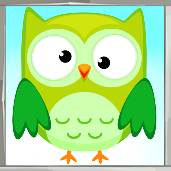 Dodatna naloga: Ilustriraj berilo.NARAVOSLOVJE IN TEHNIKA:Ponedeljek, 6. 4. 2020    SnoviPreberi, kaj je snov in kaj je energija.Snov Je vse, kar ima maso in zavzema prostor. Snov je zgrajena iz majhnih delcev. Različne snovi imajo različne lastnosti. Snovi lahko mešamo in dobimo zmesi.EnergijaČe želimo opraviti neko delo, potrebujemo energijo. Pri eksploziji se snov eksploziva pretvori v nove snovi, v toploto, svetlobo in tudi delo. To se zgodi zelo hitro in naenkrat. Poznamo več vrst energije. Energija se spreminja iz ene oblike v drugo in je ni mogoče ustvariti ali izničiti.Dokaži in preveri, kateri izmed naštetih pojmov so SNOVI:Snovi so obarvane rdeče. Zapis v zvezek.                            KAJ JE SNOV?                                        6. 4. 2020Je vse, kar ima maso in zavzema prostor. Snov je zgrajena iz majhnih delcev. Različne snovi imajo različne lastnosti. Snovi lahko mešamo in dobimo zmesi.Doma poišči snovi, ki so zapisane v razpredelnici in jih stehtaj ali prepiši prostornino  iz embalaže, v kateri je shranjena snov. V učbeniku na sraneh 50 in 51, si preberi o snoveh in energiji.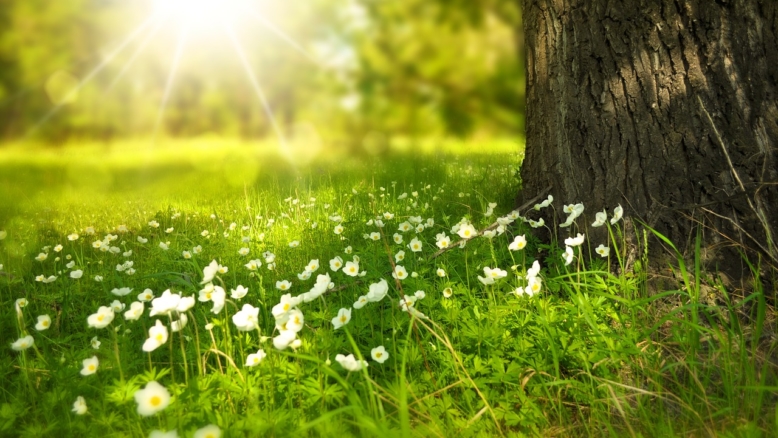          PONEDELJEK da krila          novemu tednu.          Vesel in razigran dan prav vsakemu,                                                               Lidija 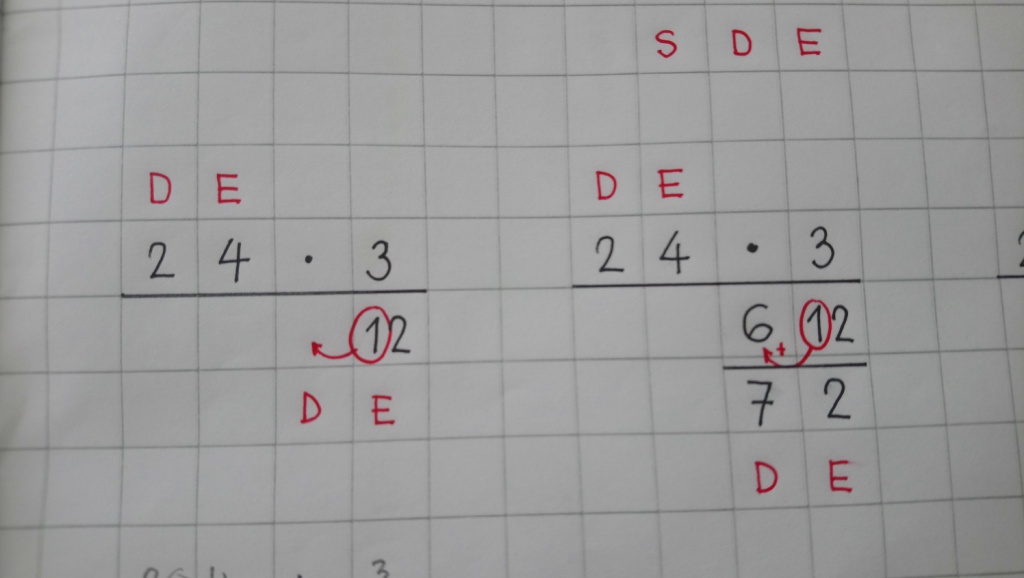 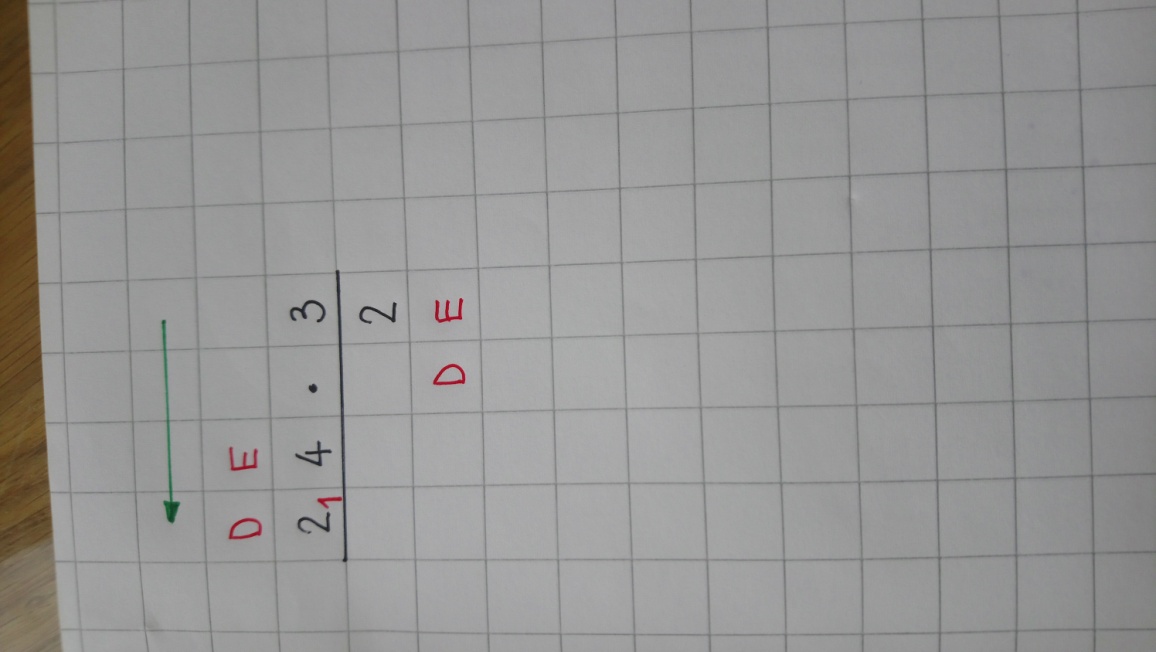 Najprej množimo enice.Začnemo pri drugem faktorju.Rečemo: 3 ∙ 4E = 12E = 1D 2E2E zapišemo pod drugi faktor.1D štejemo naprej k deseticam.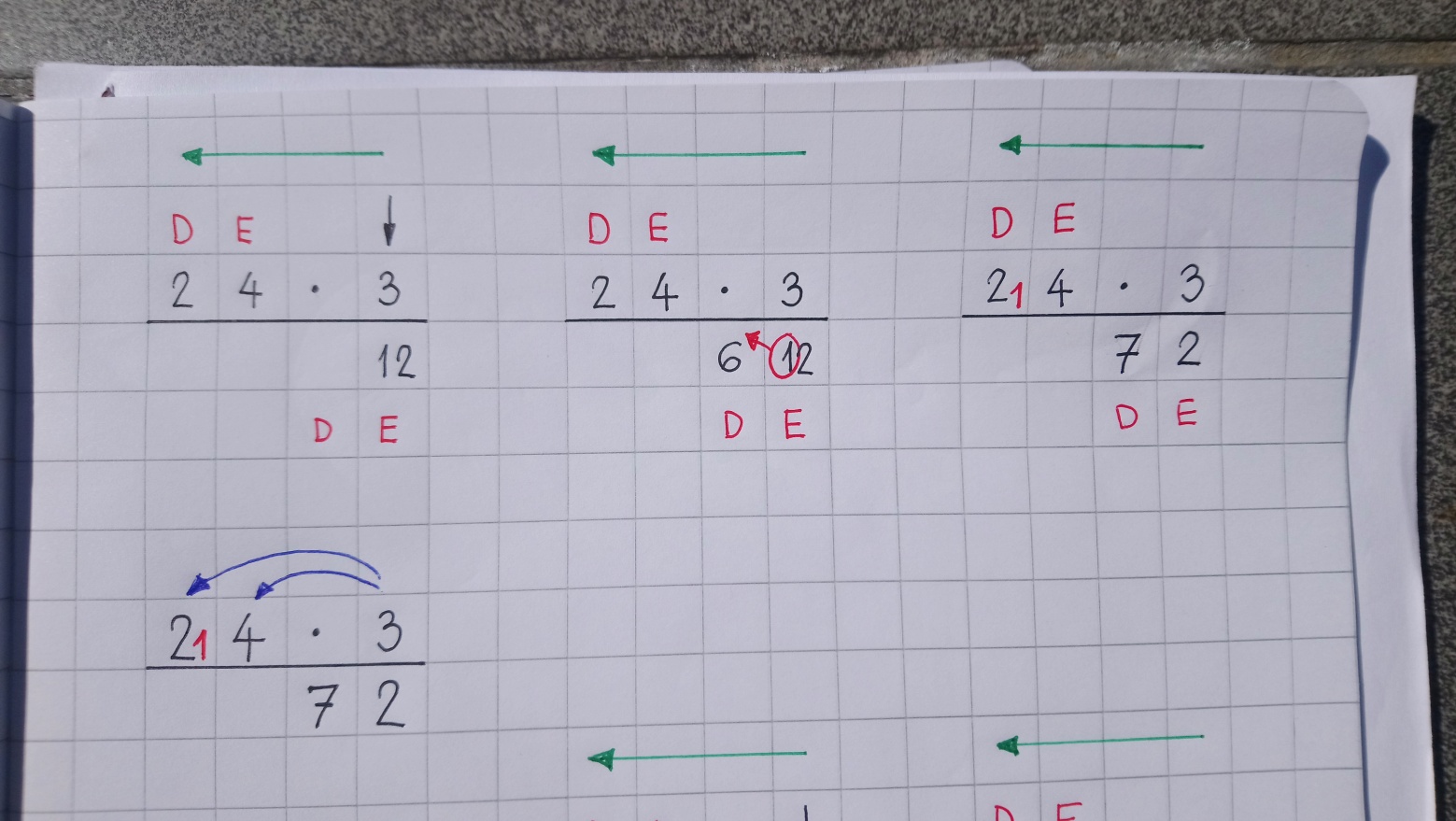 Nato množimo desetice.Zopet začnemo pri drugem faktorju.Rečemo: 3 ∙ 2D = 6D + 1D = 7DRezultat zapišemo levo od prvega rezultata.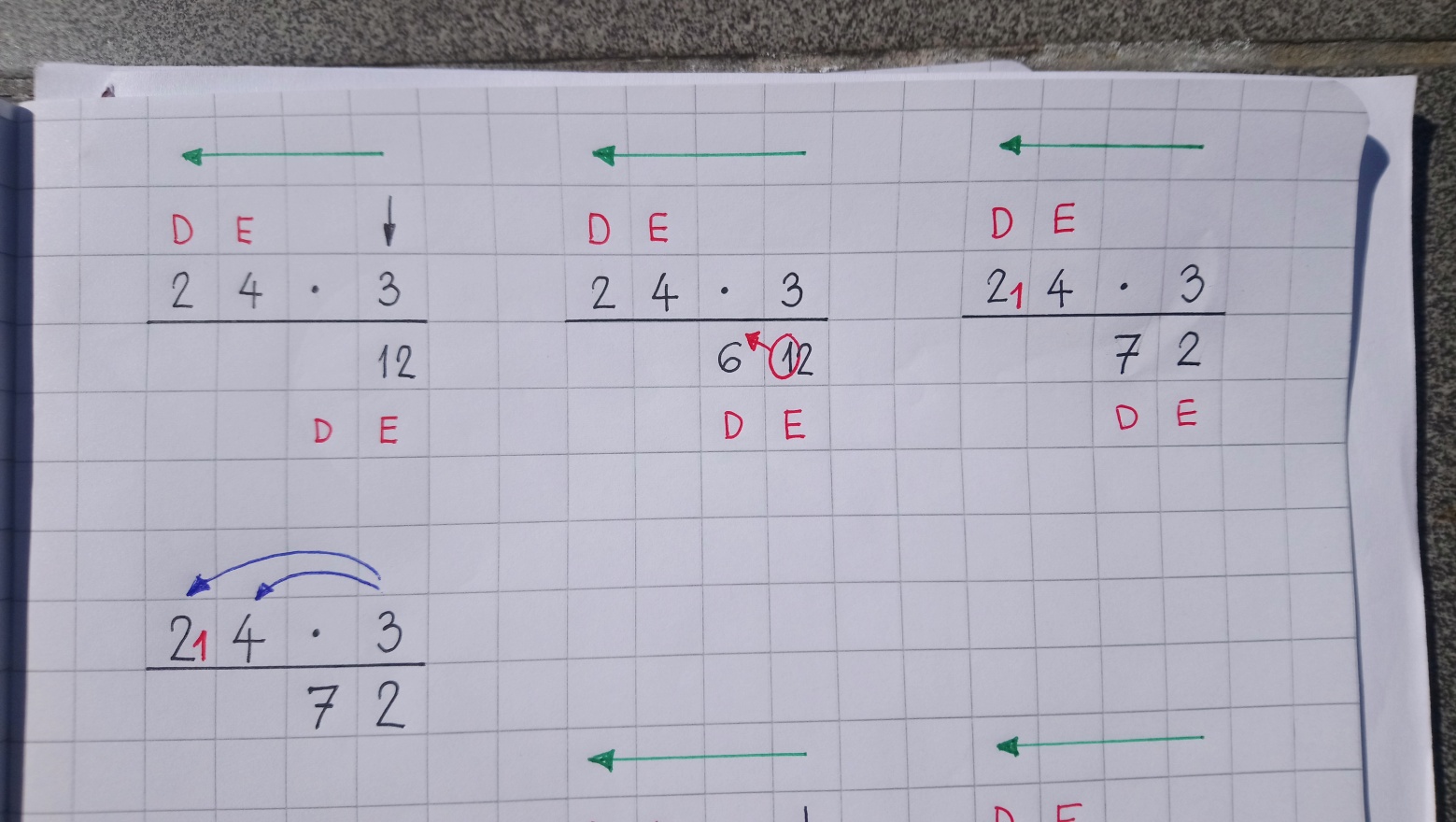 Začnemo pri drugem faktorju in enicah.Rečemo: 3 ∙ 4 = 122 zapišemo pod drugi faktor, 1 štejemo naprej (k deseticam).Nadaljujemo pri deseticah.Rečemo: 3 ∙ 2 = 6 + 1 = 77 zapišemo levo od prvega rezultata.R:Kako računam?Vedno začnem pri drugem faktorju.2. Najprej množim enice: 3 ∙ 4E = 12E = 1D 2E    2 zapišem pod drugi faktor, 1 štejem naprej.3. Nato množim desetice: 3 ∙ 2D = 6D + 1D = 7D    Rezultat je zmnožek.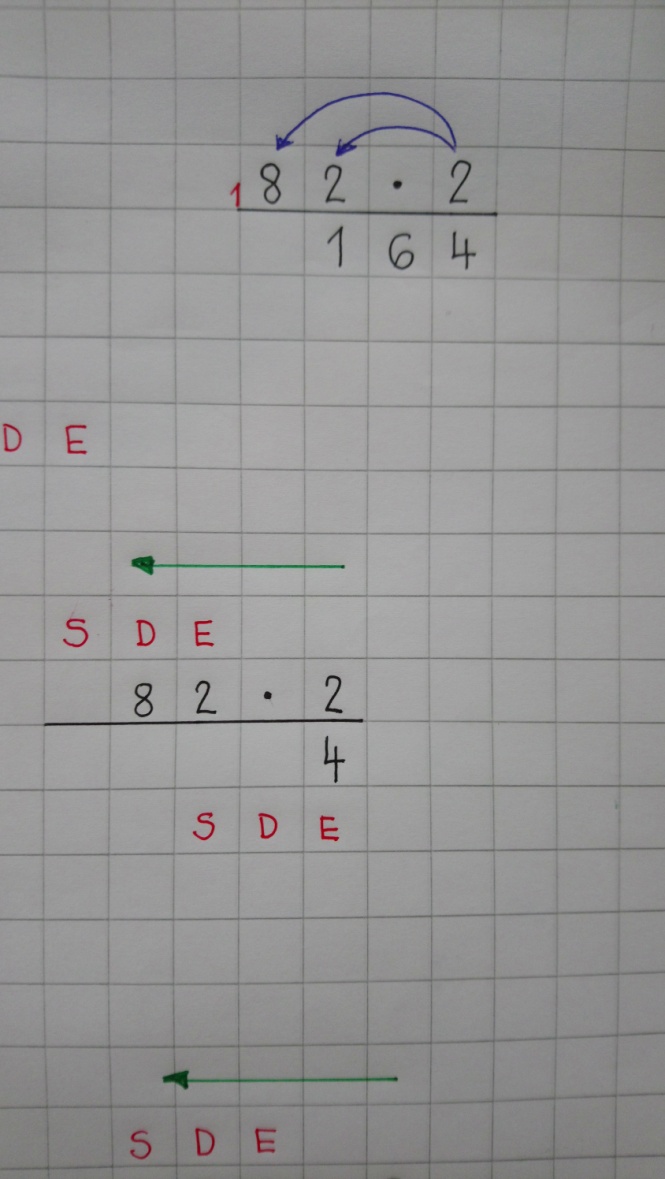 Množiti začnemo pri drugem faktorju.Najprej množimo enice.Rečemo: 2 · 2E = 4E4 zapišemo pod drugi faktor.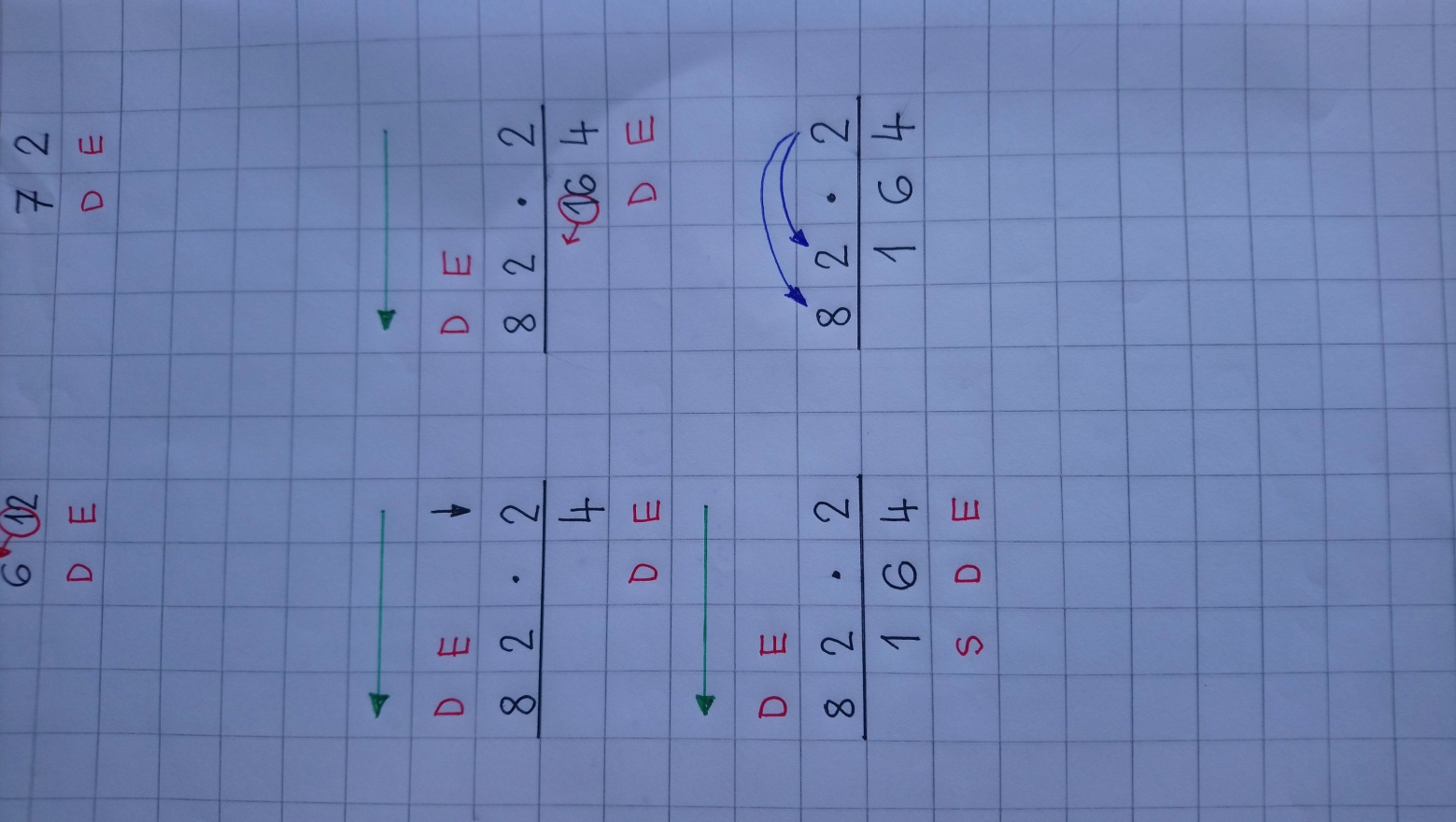 Zopet začnemo množiti pri drugem faktorju.Zdaj množimo desetice.Rečemo: 2 · 8D = 16D = 1S 6D6 zapišemo levo od prvega rezultata,štejemo naprej (k stoticam). DE82·2164SDEVODA, TOPLOTA, RADIRKA, LEGO KOCKA, VETER, KOŠČEK LESA.OLJE, ŠILČEK, ŽICA, TEMPERATURA, STORŽ.LEDENA KOCKA, VEJICA, SVINČNIK, MRAZ,  JABOLKO.KAMEN, SLADKORNA KOCKA, BOLEČINA, SVINČNIK, MLEKO.SNOVMasa snovi [g]Prostornina snovi [ml]radirkaoljejabolko ali drug sadežsvinčnikmleko